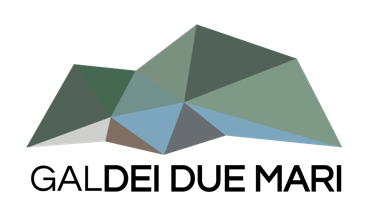 SOCIETA’ COOPERATIVA a r.l.“GAL DEI DUE MARI”SEDE: VIA M. CERVANTES N. 10 - SOVERIA MANNELLI - CATANZAROProgramma di Sviluppo Ruraledella regione Calabria 2014 – 2020MISURA 19 - SOSTEGNO ALLO SVILUPPO LOCALE LEADERMISURA 19.2 - SOSTEGNO ALL'ESECUZIONE DELLE OPERAZIONI NELL'AMBITO DELLA STRATEGIA AREE INTERNEMisura 6.2: Aiuto all’avviamento per nuove attività non agricole nelle aree ruraliIntervento 6.2.1: Sostegno ad investimenti nelle aree interne finalizzati alla creazione di startup impegnate nei servizi TIC, servizi alla persona, artigianato e manifattura innovativi, green economy.Allegato 5Relazione sulla attuazione del Piano aziendaleDICHIARAZIONE SOSTITUTIVA DELL’ATTO DI NOTORIETÀ   (ART. 46 – 47 D.P.R. 28 dicembre 2000 n. 445)Il/La sottoscritto/a		codice fiscale _ 						 nato/a a	Prov.		il				 residente a			CAP	, Prov.  	in via/piazza			n.	_ tel.:	mobile:	e-mail:			 nella sua qualità di (selezionare la casella di interesse)titolare di impresa individuale, P.IVA	_, PEC1  	ovverorappresentante legale di impresa costituita in forma societaria,denominata	P.IVA				_ con sede in		Prov.			 via/piazza			_ n.  			 PEC1  				avendo presentato domanda di sostegno a valere sul PSR Calabria 2014-2020 - intervento 6.2.1“Aiuto all’avviamento per nuove attività non agricole nelle aree rurali” - consapevole che incorrerà in sanzioni penali nel caso di dichiarazioni non veritiere, di formazione o uso di atti falsi e nella perdita dei benefici, ai sensi degli artt. 75 e 76 del DPR n.445/2000;DICHIARADATI ANAGRAFICI DEL SOGGETTO BENEFICIARIODATI AZIENDALIAd eccezione del riferimento al campo “Codice ATECO già attivo” le successive sezioni dovranno essere compilate con riferimento unicamente all’attività di impresa riferita al progetto 6.2.11L’indicazione della PEC è obbligatoria e deve essere riferita esclusivamente all’impresaImpresa già esistenteImpresa di nuova costituzioneDATI RELATIVI ALLA SEDE OPERATIVAOve pertinente, indicare l’ubicazione dei locali e dei titoli di               disponibilità degli stessi nei quali viene svolta l’attività, riportando i dati catastali della/e unità nelle tabelle. Nel caso siano presenti più unità ripetere le due tabelle seguenti:PIANO AZIENDALE REALIZZATOL’investimento realizzato è conforme a quello illustrato nel Piano Aziendale presentato a corredo della domanda di sostegno o ad eventuali varianti approvate?	☐ SI	☐ NOL’obiettivo dell’investimento proposto è stato conseguito?	☐ SI	☐ NOL’impresa è realmente esistente, operativa ed in grado di erogare i servizi previsti dal Piano Aziendale?SI	☐ NODate effettive di inizio e conclusione piano aziendale* a titolo di mero esempio, la data di avvio è dimostrata dalla sottoscrizione del contratto di locazione stipulato in data xx/xx/xxxx e la data di conclusione dall’ultimo titolo di disponibilità acquisito, attivazione U.L.A., ultimo contratto stipulato, ecc.Riepilogo delle attrezzature finalizzate all’esercizio dell’attivitàELENCO AUTORIZZAZIONIElencare le eventuali autorizzazioni, licenze e/o nullaosta necessari all’avvio ed allo svolgimento dell’attività.TITOLI FORMATIVI / INFORMATIVIElencare i titoli conseguiti.Realizzazione degli impegni entro i termini di ultimazione delle procedure di verifica della DDP a Saldo**Nel caso l’ULA non sia stata attivata si rammenta che deve comunque avvenire entro la data di ultimazione delle verifiche relative alla Domanda di Pagamento.DICHIARA, altresìdi NON aver ottenuto altri premi per l’avvio della medesima attività a valere su altri fondi regionali, nazionali e comunitari.Luogo e data  	firma del Beneficiario/Legale rappresentante(firma per esteso leggibile)Il/la   sottoscritto/a   ………………………   nato/a…………………   a   ……………………   (…)   il………………… e residente a ……………………… (…), in via	,avendo lettola Informativa sul trattamento dei dati personali sopra riportata,esprime il consensoal trattamento dei propri dati personali che ha fornito e che eventualmente potrà fornire nel corso delle attività afferenti alla attuazione della Misura di cui all’Avviso pubblico sopra specificato per le finalità e secondo le modalità enunciate nella Informativa sul trattamento dei dati personali sopra riportata.Luogo e data  	firma del Beneficiario/Legale rappresentante(firma per esteso leggibile)(Allegare documento di riconoscimento in corso di validità)Denominazione/Ragione socialeForma GiuridicaC.F. / P.IVAEstremi atto costitutivo (nel caso di società)Data costituzione oppure apertura P.IVA(gg/mm/aaaa)Barcode domada di sostegnoData rilascio SIANBarcode domanda di pagamento saldoData rilascio SIANEmailPECContatto e n. tel.Codice ATECO già attivo………….Nuovo Codice ATECO……………..Data	di	attivazione nuovo codice ATECO…………IscrizioniIscrizioniIscrizioniIscrizioniIscrizioniIscrizioniRegistro imprese dial n°dal(gg/mm/aaaa)REA dial n°dal(gg/mm/aaaa)Posizioni Previdenziali e AssicurativePosizioni Previdenziali e AssicurativePosizioni Previdenziali e AssicurativePosizioni Previdenziali e AssicurativePosizioni Previdenziali e AssicurativePosizioni Previdenziali e AssicurativeINPS dial n°dal(gg/mm/aaaa)INAIL dial n°dal(gg/mm/aaaa)Sede produttiva/operative nella quale è svolta l’attività (da Piano Aziendale)Sede produttiva/operative nella quale è svolta l’attività (da Piano Aziendale)Sede produttiva/operative nella quale è svolta l’attività (da Piano Aziendale)Sede produttiva/operative nella quale è svolta l’attività (da Piano Aziendale)Sede produttiva/operative nella quale è svolta l’attività (da Piano Aziendale)Via / PiazzaCAPComuneProv.Titoli di disponibilitàTitoli di disponibilitàTitoli di disponibilitàTitoli di disponibilitàTitoli di disponibilitàTitoli di disponibilitàTitoli di disponibilitàTitoli di disponibilitàTitoli di disponibilitàTitoli di disponibilitàTitoli di disponibilitàTitoli di disponibilitàTitoli di disponibilitàTitoli di disponibilitàTitoli di disponibilitàTitoli di disponibilitàTitoli di disponibilitàProprietà☐☐LocazioneLocazione☐ComodatoComodato☐AltroAltro☐SpecificareSpecificareSpecificareSpecificareSpecificareTipologiadell’attoTipologiadell’attoTipologiadell’attoTipologiadell’atton°SerieSerieRegistrato aRegistrato ain datain datain dataDaticatastaliDaticatastaliFoglio n.Foglio n.Foglio n.Foglio n.Foglio n.Particella n.Particella n.Particella n.Particella n.Particella n.Particella n.Particella n.Particella n.Sub n.Sub n.Data di avvio del piano aziendale(gg/mm/aaaa)Documentazione a comprova*Data di conclusione dell’attuazione del piano aziendale(gg/mm/aaaa)Documentazione a comprova*Descrizione del beneNuovo (nr matricola)Usato (nr matricola)Titolo di disponibilità (indicare se di proprietà,leasing, comodato ecc..)DescrizioneEnteData del rilascioDescrizione dell’attività (Corso di formazione)Ente di formazioneDurata (ore)Data di conseguimentoAzioni di formazione di cui alle sub misure 1.1 o 1.2 del PSR Calabria 2014-2020(SI/NO)SI	☐ NOSI	☐ NOSI	☐ NOSi conferma che:Si conferma che:Si conferma che:È stato rispettato l’impegno ad introdurre almeno una ULA**È stato rispettato l’impegno ad introdurre almeno una ULA**È stato rispettato l’impegno ad introdurre almeno una ULA**SI	☐ NOtrattasi dello stesso titolaretrattasi dello stesso titolaretrattasi dello stesso titolare☒ SI	☐ NOaltro personalealtro personalealtro personaleSI	☐ NOTotale ULA introdottenr………nr………nr………Codice protocollo UNILAVnr………Data (gg/mm/aaa)Data (gg/mm/aaa)